 ŘEDITELSTVÍ SILNIC A DÁLNIC CRSMLOUVA O DÍLO NA ZHOTOVENÍ STAVEBNÍCH PRACÍč. objednatele: 29ZA-001368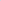 č. zhotovitele:	OBJEDNATEL	ZHOTOVITEL	Ředitelství silnic a dálnic ČR	Název: ESOX spol. s r.o.Na Pankráci 56	sídlo: Libušina tř.23 140 OO Praha 4	623 OO Brno zastoupený:	Zastoupený:xxxxxxxxxxxxxxxx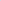 Ve věcech smluvních: xxxxxxxxxxxxxxxxxxxxxxxxxx SSÚD 7Ve věcech technických: xxxxxxxxxxxxxxxx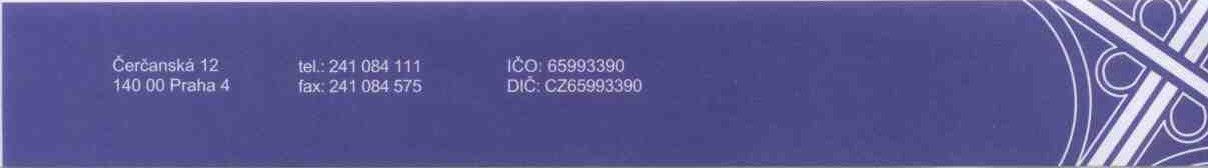 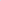 Dle naší dohody u Vás objednáváme zhotovení níže uvedeného díla za následujících podmínek:I. Předmět plnění:I. Název předmětu plnění: „D2-Demontáž a likvidace sloupů VO HCP Lanžhot km 56,0 LS"Specifikace a rozsah stavebních pracíPodrobná specifikace stavebních prací: dle výkazu výměr, který bude nedílnou součástí této smlouvy.Místem realizace stavebních prací je D2 kmZhotovitel se zavazuje na vlastní náklady provést stavební práce dle této smlouvy s maximální úsporností a optimalizací navrhovaných konstrukcí tak, aby dosáhl hospodárných nákladů na provádění stavebních prací. Objednatel se zavazuje zaplatit za stavební práce provedené v souladu s touto smlouvou sjednanou cenu.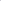 5. Veškeré stavební práce budou prováděny při komplexním zabezpečení bezpečnosti silničního provozu na náklady dodavatele.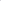 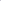 záruční doba: 2 rokyzajištění jakosti, ochrana životního prostředí a BOZP: Veškeré materiály, stavební díly, technologická zařízení a pracovní postupy musí odpovídat Technickým kvalitativním podmínkám staveb pozemních komunikací (TKP), pokynům správce stavby a Zvláštním technickým kvalitativním podmínkám stavby (ZTKP), pokud jsou vypracovány, jsou podrobovány zkouškám uvedeným v TKP a ZTKP nebo požadovaným správcem stavby a to buďv místě výroby, přípravy na staveništi nebo na jakýchkoli místech stanovených k tomuto účelu. Za bezpečnost práce a požární ochranu odpovídá zhotovitel.pojištění:Zhotovitel nese odpovědnost za škody vzniklé objednateli v důsledku činností konaných v rozporu s touto smlouvou nebo v důsledku nesplnění smluvních podmínek. Rovněž nese odpovědnost za škody způsobené jiným osobám. Zhotovitel je povinen být odpovídajícím způsobem pojištěn ve prospěch objednatele.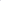 Il. Doba plněníStavební práce budou zahájeny I den po podpisu této smlouvy. Doba pro dokončení stavebních prací činí :do 31.12.2016III. CenaCena stavebních prací je stanovena dohodou smluvních stran jako maximální.489 080,- Kč (bez DPH)102 706,80 Kč (DPH)591 786,80 Kč (včetně DPH)Specifikace ceny je rozepsána v příloze této smlouvy. Součástí této ceny je předání stavebních prací, požadované dokumentace a odstraněni veškerých vad a nedodělků před převzetím stavebních prací objednatelem.IV. Platební podmínkyL Cena díla bude uhrazena jednorázové převodem na účet zhotovitele s termínem splatnosti 30 dnů ode dne prokázaného doručení faktury. Fakturu lze předložit nejdříve po protokolárním převzetí stavebních prací objednatelem, po odstranění všech vad a nedodělků.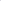 Fakturovaná částka bude odpovídat oceněnému rozpisu stavebních prací uvedenému ve specifikaci ceny, která je nedílnou součástí této objednávky.Faktura musí obsahovat veškeré náležitosti předepsané 5 28 zákona č. 235/04 Sb. tak, aby bylo naprosto zřejmé, že slouží rovněž pro daňové účely.Objednatel neposkytuje žádné zálohy, ani dílčí plnění.ŘSD ČR u poskytnutých stavebních nebo montážních prací uvedených v číselníku Klasifikace produkce CZ-CPA kód 41 až 43 není plátce DPH, tedy se na něj nevztahuje režim přenesené daňové povinnosti. Daňové doklady musí být vystaveny včetně DPH.V. Smluvní sankceI. Neodevzdá-li zhotovitel řádně provedené dílo, zavazuje se uhradit objednateli smluvní pokutu sjednanou ve výši 0,05 % z ceny díla bez DPH za každý den, o který se opozdilo řádné dokončení díla.2. Vzájemné ujednání o smluvní pokutě nevylučuje povinnost zhotovitele uhradit objednateli škodu, která vznikne v souvislosti s nesplněním jeho závazků vyplývajících ze smluvního vztahu.Řešení sporůObě smluvní strany se zavazují řešit veškeré spory, vyplývající ze závazků z této smlouvy, především dohodou.závěrečná ustanoveníTato objednávka zavazuje zhotovitele i objednatele ke splnění závazků a po potvrzení oběma smluvními stranami nahrazuje Smlouvu o dílo.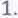 Specifikace a ujednání obsažené v této smlouvě je možné měnit pouze písemnou formou odsouhlasenou oběma smluvními stranami.Pokud není ve smlouvě a jejich přílohách stanoveno jinak, řídí se vztahy založené na základě jejího oboustranného podpisu zákonem č. 89/2012 Sb., občanský zákoník, ve znění pozdějších předpisů (dále jen „Občanský zákoník).Pro vyloučení pochybností obě smluvní strany vylučují aplikaci ustanovení 2909 Občanského zákoníku.Na důkaz souhlasu zašlete písemně 4x potvrzené vyhotovení objednávky zpět na naši adresu, z nichž následně 2 obdrží objednatel a 2 zhotovitel.Objednatel upozorňuje, že vylučuje možnost přijetí objednávky dle 5 1740 odst. 3, věta první, Občanského zákoníku. Přijetí objednávky s jakýmikoli, byť i nepodstatnými, dodatky nebo odchylkami nebude považováno za její přijetí, ale za nový návrh k jednání. V Podivíně dne 26.9.2016 V Brně dne 26.9.2016Za objednatele:	Za zhotovitele:lický,jednatel ..fy..l..WM...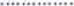 Podpis oprávněné osobyPřílohy: výkaz výměrIC: 65993390lč: 00558010DIČ: CZ65993390DIČ: cz00558010ISPROFIN: 5001150001Registrován u:KS Brno, odd.C,vložka 143Bankovní spojení: KBBankovní spojení: KBčíslo účtu: xxxxxxxxxxxxxxxxxxxxxxčíslo účtu: xxxxxxxxxxxxxxxx